BONOS EN PESOS – CUADROS – 26/04/2019BONOS EN PESOS CON CER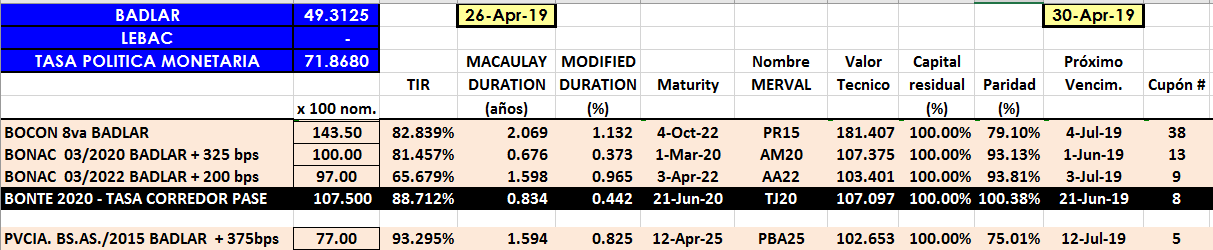 BONOS EN PESOS A TASA FLOTANTE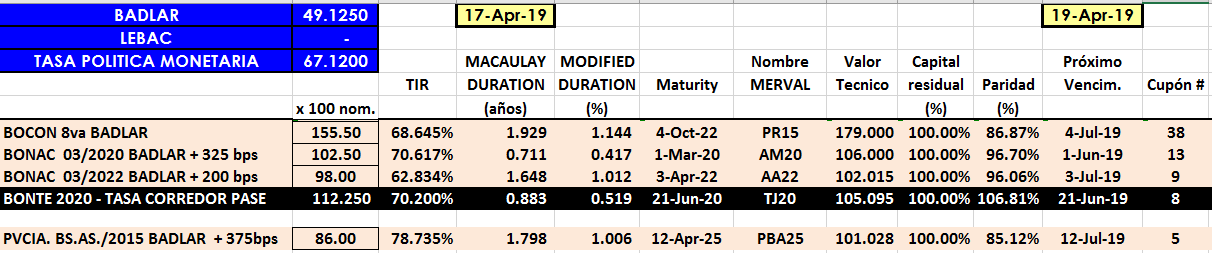 BONOS EN PESOS A TASA FIJA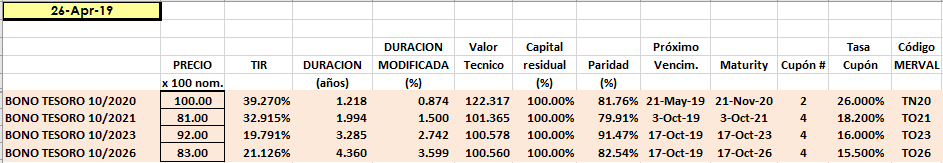 BONOS - DUAL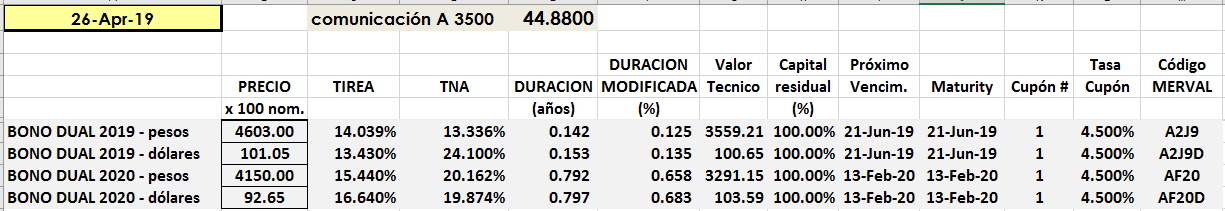 